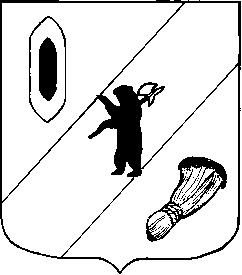 АДМИНИСТРАЦИЯ  ГАВРИЛОВ-ЯМСКОГОМУНИЦИПАЛЬНОГО  РАЙОНАПОСТАНОВЛЕНИЕ05.05.2015 № 598О внесении изменений в постановление Администрации Гаврилов-Ямского МР от  25.06.2012   № 917Рассмотрев протест прокуратуры Гаврилов-Ямского района от 20.02.2015 № 7.3/2015,  руководствуясь Федеральным законом от 02.07.2013 № 144-ФЗ «О внесении изменений в отдельные законодательные акты Российской Федерации в связи с совершенствованием порядка отчуждения недвижимого имущества, находящегося в государственной собственности субъектов Российской Федерации или в муниципальной собственности и арендуемого субъектами малого и среднего предпринимательства», Федеральным законом от 27.07.2010 № 210-ФЗ «Об организации предоставления государственных и муниципальных услуг», статьями 26 и 41 Устава Гаврилов-Ямского муниципального района, решением Собрания представителей Гаврилов-Ямского муниципального района от 26.02.2015 № 5 «Об утверждении Положения об Управлении по архитектуре, градостроительству, имущественным и земельным отношениям Администрации Гаврилов-Ямского муниципального района», экспертным заключением на проект по внесению изменений в административный регламент предоставления муниципальной услуги отдела экономики, предпринимательской деятельности и инвестиций,АДМИНИСТРАЦИЯ МУНИЦИПАЛЬНОГО РАЙОНА ПОСТАНОВЛЯЕТ:1. Внести в Административный регламент предоставления муниципальной услуги  «Заключение договоров купли-продажи арендуемого недвижимого имущества Гаврилов-Ямского муниципального района с субъектами малого и среднего предпринимательства в порядке реализации ими преимущественного права на приобретение арендованного имущества», утверждённый постановлением Администрации Гаврилов-Ямского муниципального района от 25.06.2012 № 917 «Об утверждении административного регламента предоставления муниципальной услуги «Заключение договоров купли-продажи арендуемого недвижимого имущества Гаврилов-Ямского муниципального района с субъектами малого и среднего предпринимательства в порядке реализации ими преимущественного права на приобретение арендованного имущества», далее «Административный регламент», следующие изменения и дополнения:1.1. Абзацы 1 и 2  пункта 1.3. Административного  регламента изложить в следующей редакции:«1.3. Муниципальную услугу оказывает Управление по архитектуре, градостроительству, имущественным и земельным отношениям Администрации Гаврилов-Ямского муниципального района (далее – «Управление»). Структурными подразделениями Управления, непосредственно предоставляющими муниципальную услугу, является отдел по имущественным отношениям Управления по архитектуре, градостроительству, имущественным и земельным отношениям Администрации Гаврилов-Ямского муниципального района, далее «ОИО».»1.2. В абзаце 6 пункта 1.3. Административного  регламента слова «кабинет № 3» заменить на слова «кабинет № 6».1.3. Абзац 2 пункта 1.4 Административного изложить в следующей редакции:«- телефон начальника управления (48534) 2-34-96;»1.4. Абзац 2 пункта 1.5. Административного регламента изложить в следующей редакции:«Адрес электронной почты Управления: gyammr@gavyam.adm.yar.ru» 1.5. В пунктах 2.2 и 5.3 Административного регламента слова «Управление по имущественным и земельным отношениям» заменить на слова «Управление по архитектуре, градостроительству, имущественным и земельным отношениям»1.6. Пункт 3.12 Административного регламента изложить в следующей редакции:«3.12 Принятие решения об отмене постановления об условиях приватизации арендуемого имущества или о внесении изменений в постановление об условиях приватизации арендуемого имущества в части использования способов приватизации муниципального имущества в случае утраты заявителем преимущественного права на приобретение арендуемого имущества по основаниям, указанным в части 9 статьи 4 Федерального закона от 22.07.2008 №159-ФЗ «Об особенностях отчуждения недвижимого имущества, находящегося в государственной собственности субъектов Российской Федерации или в муниципальной собственности и арендуемого субъектами малого и среднего предпринимательства, и о внесении изменений в отдельные законодательные акты Российской Федерации».Основанием для начала административной процедуры является истечение тридцатидневного срока с момента утраты заявителем преимущественного права на приобретение арендуемого имущества по основаниям, определённым частью 9 статьи 4 Федерального закона от 22.07.2008 №159-ФЗ.»1.7. Абзац 2 пункта 2.7. Административного регламента изложить в следующей редакции:«Для предоставления муниципальной услуги заявителем самостоятельно предоставляется заявление о реализации преимущественного права на приобретение арендуемого имущества, являющееся одновременно заявлением субъекта малого или среднего предпринимательства о соответствии его условиям отнесения к категориям субъектов малого и среднего предпринимательства по форме согласно приложению к регламенту (приложение 1 и 2), а также следующие документы:»1.8. Абзац 6 пункта 2.7. Административного регламента изложить в следующей редакции:«- документы, подтверждающие внесение арендной платы в соответствии с установленными договорами сроками платежей, а также документы о погашении задолженности по арендной плате за имущество, неустойкам (штрафам, пеням) в размере, указанном в требовании о погашении такой задолженности (в случае, если данное требование направлялось заявителю).1.9. В пунктах 3.1 и 3.6 Административного регламента слова «Федеральный закон от 21.07.2005 № 94-ФЗ «О размещении заказов на поставки товаров, выполнение работ, оказание услуг для государственных и муниципальных нужд»» заменить на слова «Федеральный закон от 05.04.2013 № 44-ФЗ «О контрактной системе в сфере закупок товаров, работ, услуг для обеспечения государственных и муниципальных нужд»».1.10. Внести следующие изменения в Формы заявления о реализации преимущественного права на приобретение арендуемого имущества субъектом малого или среднего предпринимательства -  Приложения 1 и 2 к Административному регламенту:- слова «В Управление по имущественным и земельным отношениям Администрации Гаврилов-Ямского муниципального района» заменить на слова «В Управление по архитектуре, градостроительству, имущественным и земельным отношениям Администрации Гаврилов-Ямского муниципального района»;- слова «Задолженности по арендной плате и неустойкам на момент подачи заявления не имею.» заменить на слова «Задолженность по арендной плате и неустойкам (штрафам, пеням) на дату подачи заявления составляет _____________ руб.»;- слова «(указать единовременно или в рассрочку, срок рассрочки, порядок оплаты)» заменить на слова «(указать единовременно или в рассрочку, срок рассрочки (не менее трёх и не более пяти лет), порядок оплаты (посредством ежемесячных или ежеквартальных выплат в равных долях))».2. Контроль за исполнением постановления возложить на первого заместителя Главы Администрации Гаврилов-Ямского муниципального района А.А. Забаева.3. Опубликовать настоящее постановление в печати и на официальном сайте Администрации Гаврилов-Ямского муниципального района в сети Интернет.4. Постановление вступает в силу с момента официального опубликования.Глава Администрациимуниципального района						В.И.Серебряков